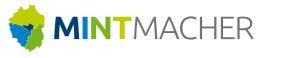 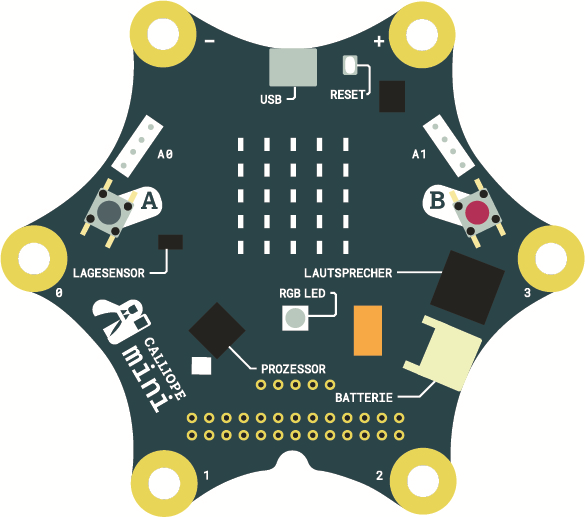 Quelle: https://calliope.cc/content/2-idee/2-ueber-mini/calliope_mini_grafik.png17. Oktober 2018
Mittelschule Ingolstadt-OberhaunstadBernd-Rosemeyer-Str. 185055 IngolstadtQuellennachweis:Alle hier verwendeten Grafiken sind Grafiken der Interseite: calliope.cc oder Screenshots des jeweiligen Editors.Quellen für weitere Grafiken sind zusätzlich angegeben. Willibald Heßlinger  Mittelschule Ingolstadt-Oberhaunstadt Mail: willi.hesslinger@web.deVorbemerkungDer Calliope mini ist ein Einplatinencomputer, der für Bildungszwecke entwickelt wurde und an deutschen Grundschulen eingesetzt werden soll. Ziel ist es, alle Schülerinnen und Schüler ab der dritten Klasse mit einem Calliope mini auszustatten.
Seit August 2017 ist der Calliope mini über den Cornelsen Verlag und die Versandhändler Exp-Tech, Conrad Electronics SE und Amazon erhältlich. Der Einzelpreis beträgt etwa 35 €, darüber hinaus sind bei Cornelsen auch Klassensätze erhältlich. Schaltpläne und Software des Calliope mini sind als Open Hardware beziehungsweise Open Source frei verfügbar, und es stehen mehrere Anleitungen als Open Educational Resources zur Verfügung. Dem Calliope mini wurde 2016 der Wolfgang Heilmann-Preis für humane Nutzung der Informationstechnologie verliehen. Ebenso erhielt das Bildungsprojekt den "The Innovation in Politics Awards 2017" und den "Innovationspreis für digitale Bildung delina 2018" in der Kategorie Frühkindliche Bildung und Schule. (Quelle: Wikipedia)Der Name stammt von Kalliope, einer der Töchter des griech. Gott Zeus: Muse der epischen Dichtung, der Wissenschaft, der Philosophie und des SaitenspielsMaterial zum Calliope miniMittlerweile gibt es sehr viel und vor allem gutes Material für die Handhabung und die die unterrichtliche Umsetzung des Calliope mini. Es ist eher das Problem, dass man aus der Fülle des Angebots (größtenteils kostenlos) das geeignete Material findet. TIPP: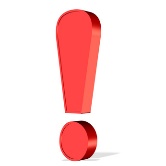 Erster Kontakt mit dem Calliope miniSchließen Sie den Calliope über das USB-Kabel an den Computer an.Beobachten Sie, was dabei geschieht.Drücken Sie die Taste „A“ und/oder „B“.Schütteln Sie den CalliopeBeobachten Sie immer was auf der LED-Anzeige des Calliope passiert.Die Bestandteile des CalliopeHinweis: Falls Sie später mit einem Tablet arbeiten, gelangen Sie durch Einscannen der QR-Codes automatisch auf die angegebene Internetseite. Die Bestandteile des Calliope mini sind auf folgender Internetseite gut erklärt.Weitere Informationen erhalten Sie auf der Datei/Arbeitsblatt: 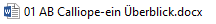 Inbetriebnahme des Calliope miniBetrieb am Computer:
Schließen Sie einfach den Calliope über den USB-Anschluss. Der Calliope piept kurz und wird vom Computer erkannt.Hier wird nun der Editor ausgewählt. Die Editoren werden in nächsten Schritt genauer betrachtet.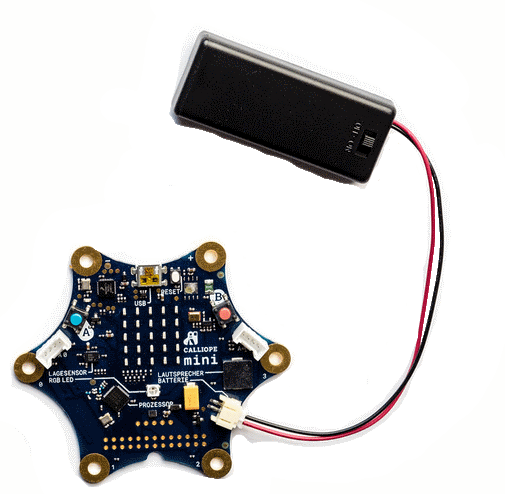 Betrieb ohne Computer
Mit dem mitgelieferten Batterieblock und den beiden AAA-Batterien kann der Calliope ebenfalls betrieben werden.
Dazu muss das kleine, weiße Plastikende (JST-Stecker) vorsichtig in den auf dem Calliope mini befestigten Batterieanschluss gesteckt werden. 
Achten darauf, dass die geschlossene Steckerseite mit der Erhöhung in der Mitte oben ist. Wenn der Kabelstecker leicht in den Batterieanschluss des Boards passt, ist es richtig.Betrieb mit dem Tablet
Das Calliope mini kann über Bluetooth mit dem Tablet angesteuert werden
Die Editoren für den Calliope mini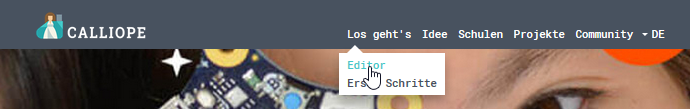 Nach dem Aufruf der Calliope-Homepage können Sie im Menu „Editor“ zwischen 3 verschiedenen Editoren auswählen.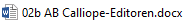 Eine Gegenüberstellung der Editoren erhalten Sie mit Hilfe der Datei: Erstes Programm mit dem Calliope miniHinweis:Es besteht oft die Gefahr, dass man nur ein Programm auf das andere Programm folgen lässt und die Schnellen machen dann noch schnell die nächste Stufe und so weiter.Bitte achten Sie darauf, dass Sie immer die einzelnen Programmierbeispiele zusammen mit den Schülern besprechen/reflektieren und den Algorithmus reflektieren.Dies entspricht nicht nur dem kompetenzorientierten Unterricht, sondern zeigt auch den Schülern auf, dass sie hier nicht nur „spielen“, sondern wie richtige Programmierer Abläufe kreieren.Vorgehensweise:Für den Vergleich der einzelnen Editoren wird mit den verschiedenen Editoren das gleiche Programm erstellt. 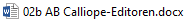 Danach werden die Ergebnisse in die Tabelle des Arbeitsblattes: 
eingetragen.Dieser Vergleich der Editoren kann auch im Unterricht übersprungen werden. Sie können gleich mit dem Editor Ihrer Wahl die ersten Programmierübungen mit Ihren Schülern starten.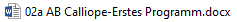 Der Ablauf des ersten Programms wird auf dem Arbeitsblatt: beschrieben. Es wird mit den verschiedenen Editoren ein „Smiley“ auf dem Calliope erzeugt.Übertragen des Programms auf den Calliope miniDamit das erstellte Programm auch auf dem Calliope mini ausgeführt werden kann, muss dieses auf den Minicomputer übertragen werden.Die Übertragung unterscheidet sich je nach verwendetem Editor.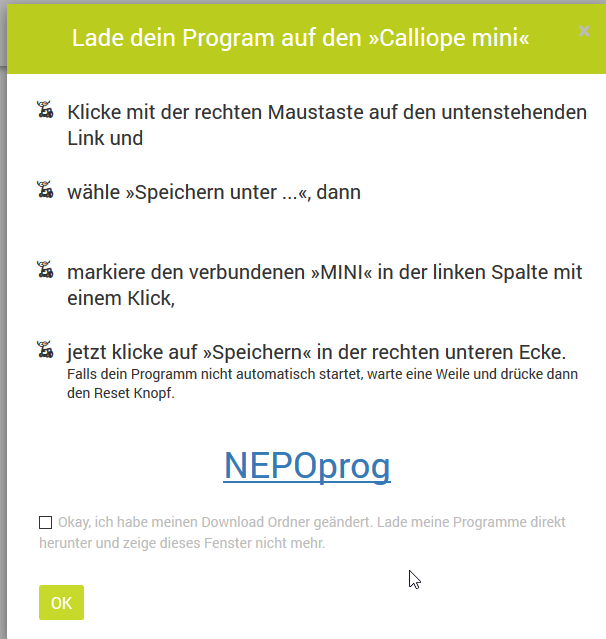 Links und Tipps für MaterialCalliope Projektseite mit Unterrichtsbeispielen
https://calliope.cc/Calliope Forum
https://forum.calliope.cc/
Projektideen
https://calliope.cc/projekte
Tuduu 
(Plattform für Kids, Teens und Erwachsene, die basteln, bauen, tüfteln wollen)
https://tuduu.org/lernen/calliopeCalliope im Saarlandhttp://calliope-saarland.de/category/unterrichtsmaterial/mit Lernkarten, die auf dem Open Roberta Editor aufbauen
Das Land Saarland stellt den Schulen einen Satz Calliope kostenlos zur Verfügung, wenn eine Lehrkraft, die angebotenen Kurse absolviert hat.
Landesinstitut für Pädagogik und Medien - Saarland
https://www.lpm.uni-sb.de/typo3/index.php?id=5893
(Tolles Material und Videoanleitungen)Kika-Beitrag zu Calliope
https://www.kika.de/timster/videos/video45586.htmlSeite eines Gymnasiallehrers 
https://calliopemini.infoApp Camps(Informationen zum Material
https://appcamps.de/unterrichtsmaterial/calliope-mini/Materialseite von AppCamps (nach vorheriger Registrierung – nicht kommerziell)
https://teach.appcamps.deÜbungen zu den beiden Editoren „Calliope mini“ und „Open Roberta“Material des Cornelsen Verlags: Nepo – Open Roberta LabJe nach Wahl des Editors kann für die erste Begegnung das Konzept des Cornelsen Verlags übernommen werden. Es können hierbei die Arbeitshefte, die bei der Bestellung eines Klassensatzes kostenlos mitgeliefert werden, verwendet werden oder Sie laden sich das Arbeitsheft im pdf-Format unter folgender Internetadresse auf Ihren Rechner:Lernkarten der Saarland-Seitehttp://calliope-saarland.de/category/unterrichtsmaterial/Weitere Lernkarten Weitere Lernkarten erhalten Sie über die Eingabe des Suchbegriffs „Lernkarte Calliope“ im Browser Ihres Computers.ANHANG - PROGRAMMIERENVorbemerkungEgal welche Programmieranweisungen man im Unterricht erstellt oder welche Programmiersprache/Editor man verwendet, sollte man die Schüler dazu anhalten, dass Sie für den Programmablauf reflektieren. D. h. es geht nicht darum, dass eine Programmieranweisung nach der anderen erstellt wird, sondern den Schülern sollte die jeweilige Struktur und die Art des Ablaufs für ein Programm veranschaulicht werden. Hierzu können Diagramme oder Organigramme sehr nützlich sein.InformationFür die erste Begegnung der Schüler mit Programmierinhalten bietet sich die Möglichkeit an, dass diese in Partnerarbeit die Rolle von „Roboter“ und „Programmierer“ einnehmen. So wird der Bereich Programmieren zunächst aktiv handelnd erlebt, ebenso wird hiermit das Verständnis für klare und folgerichtige Anweisungen geschaffen. Weiterhin kann in dieser Phase einmal die „Rolle“ des Roboters und des Programmierers eingenommen werden und so wiederum das Verständnis für spätere Algorithmen angebahnt werden.Ebenso sollte an dieser Stelle auch schon die Reflexion und Versprachlichung der Aufgaben eingeführt werden.RahmenbedingungenJe nach Art der örtlichen Begebenheiten und der Klassensituation kann diese Einführung auf zwei verschiedene Arten erfolgen.Programmanweisungen im Raum(Parcours)Parcours im Klassenzimmer, in einem Fachraum, auf dem Pausenhof, usw., in dem die Schüler selbst die Akteure sind und sich dort nach Programmieranweisungen bewegen.Programmanweisungen im Rastersystem (Arbeitsblatt)In einem Rastersystem auf einem Arbeitsblatt können die Schüler selbst handelnd Objekte bewegen und die Handlungsanweisungen (Programmierbefehle) formulieren und diskutieren.Der Lehrkraft ist es selbst überlassen, ob diese beide Zugänge für die ersten Programmversuche durchläuft oder sich nur auf einen der beiden Einführungssituationen beschränkt. Hinweise zu den ersten ProgrammieranweisungenWichtig ist, dass neben dieser Handlungsebene bei den Schülern auch die Erkenntnis geschaffen werden, dass der „Roboter“ (Maschine) keinen Verstand hat und bei jeder Aufgabe eben „Schritt für Schritt“ angeleitet werden muss.Wenn der Roboter keinen Strom hat (ausgeschaltet wird), dann kann er nichts machen, sehen, fühlen, usw.Die Sensibilisierung der Schüler kann mit folgenden Impulsen unterstützt werden:„Welche Fähigkeiten besitzt ein Roboter, wenn dieser keinen Strom mehr hat?“„Denke an dein Smartphone, wenn der Akku leer ist!“Was muss der Roboter beim Einschalten alles lernen?“„Beim Einschalten deines Smartphones muss dieses alle Funktionen neu laden (lernen)“„Für jede Tätigkeit benötigt der Roboter eine Anleitung“„Damit du mit deinem Smartphone ein bestimmtes Spiel „zocken“ kannst, musst du erst das Spiel (App) auf dem Smartphone laden.“„Für jede Fähigkeit benötigt der Roboter ein Zusatzgerät“„Je nach Ausstattung „beherrscht“ dein Smartphone bestimmte Dinge: Es kann gut Fotos machen (je nach Art der Kamera), es kann Musik gut widergeben (je nach Art des Lautsprechers).Der Roboter kann nur sehen, wenn …Der Roboter kann nur Sound ausgeben, wenn ….Der Roboter kann nur „hören“, wenn …
Vorschlag für eine EinführungssequenzProgrammanweisungen im Raum(Parcours)
Vorbereitung
Es sollte zunächst ein Parcours im Klassenzimmer, Fachraum, Pausenhof, Sporthalle, … aufgebaut werden. Dies kann mit Tischen, Bänken, Stühlen, Klebebändern auf dem Boden, … geschehen.AufgabeEin Kind spielt den Roboter, die Lehrperson gibt Anweisungen, welche das Kind sofort ausführt. Die Aufgabe der anderen Kinder ist es, sich möglichst alle Anweisungen zu merken. 
Nach dieser Übung wird besprochen, welche Befehle sich die Kinder merken konnten und was beachtet werden muss, wenn das Spiel nun in Partnerarbeit durchgeführt wird. Es darf nichts gesprochen werden.Das gleiche Spiel wird nun in Partnerarbeit durchgeführt. Die Lehrperson gibt ein Zeichen für den Wechsel.In der Gruppe wird besprochen, was (nicht) gut funktioniert hat und weshalb.In Partnerarbeit wird noch einmal das gleiche Spiel durchgeführt. Nun kann der Programmierer allerdings vier (oder später mehr) Anweisungen auf einmal programmieren und dies mit einer Berührung beider Schultern gleichzeitig speichern. Erst nach dem Startsignal läuft das Kind die programmierte Strecke ab.Hinweise zur DurchführungEs ist wichtig, dass die Kinder während der Aufgabe verstehen, was sie machen. Deshalb sollte großen Wert auf die Diskussion (Punkte 2 und 4) gelegt werden. 
In der zweiten Partnerarbeit (Punkt 5) kann es hilfreich sein, wenn die Lehrperson die Aufgabe noch einmal mit einem Kind vorzeigt. Zur Differenzierung/Vertiefung kann die Lehrperson den stärkeren Schülerinnen und Schülern den Auftrag geben, 6 oder 8 Anweisungen zu speichern. 
Alternativ können die Kinder mit vier Anweisungen starten und jedes Mal, wenn der “Roboter“ die programmierte Strecke korrekt abgelaufen ist, die Anzahl Anweisungen um eins erhöhen. Ansonsten überschätzen sich einige Kinder möglicherweise und programmieren so viele Anweisungen, dass der Roboter irgendeine Strecke läuft und der Programmierer auch nicht mehr so genau weiß, was er nun eigentlich programmiert hat. Weitere Aufgabenstellungen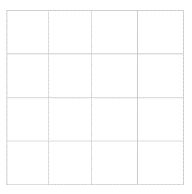 Die Lehrkraft teilt den Parcours in Quadrate ein, die jeweils einem Schritt (oder 2 Schritten) entsprechen. Nun können die Anweisungenfür das Erreichen des Ziels auf dem Rücken programmiert werden und evtl. auch in Papierform (dies darf der Roboter nicht sehen) notiert werden.Reflexion der ProgrammierversucheZur Erarbeitung und Sicherung der durchgeführten Unterrichtseinheiten ist es wichtig, dass die Schüler die Anweisungen (Programmierbefehle) reflektieren.
Hier sind evtl. Wortkarten oder Impulse zur Versprachlichung wichtig.Notieren der ProgrammstrukturenUm später auch umfangreichere Programmabläufe zu dokumentieren, sollte man schon zu Beginn einheitliche Symbole einführen. Diese graphischen Hilfsmittel sind für die Logik eines Programmablaufes wichtig, um Abläufe und Verzweigungen anschaulich darzustellen.Ebenso erleichtern diese Symbole diese Symbole den späteren Zugang zum Programm „scratch“, das auf diesen Strukturen aufbaut.Folgende graphische Elemente werden zunächst verwendet:Beispiel:Für komplexere Anweisungen können diese Symbole noch erweitert werden.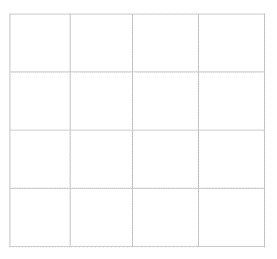 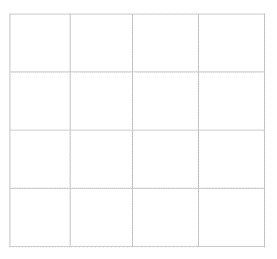 Programmanweisungen im Rastersystem (Arbeitsblatt)Die ersten Erfahrungen im Parcours werden nun auf das Rastersystem eines Arbeitsblattes übertragen. Auch hier gilt, dass eine Versprachlichung und Reflexion für das „Programmieren“ sehr hilfreich ist.Grafiken: alle Grafiken sind Bestandteile der Figurenbibliothek des Programms „Scratch“ - https://scratch.mit.eduHinweise zur Erweiterung der AnweisungenIn dieser Einführungsphase soll den Schülern bewusst werden, dass dem „dummen“ Roboter jeder Schritt und jede Bewegung „gelernt“ werden muss. „Wir brauchen (Progammier-)Befehle für den Roboter“.Diese Befehle können aber erweitert werden. Dazu benötigt der Roboter aber noch verschiedene Reize:Sprache: Reizaufnahme über das Ohr (Schnittstelle)
oder Berührung: Reizaufnahme durch Sensoren (Tastsinn)Der Befehl „gehen“ erhält nun eine ganz andere Bedeutung und die Schüler erlangen die Kompetenz, dass hier der Befehl „gehen“ differenzierter betrachtet werden muss.
z. B. gehe vorwärts, gerne rückwärts, gehe einen Schritt, gehe 2 Schritte, …Ebenso werden die Schüler schon selbst verschiedene Befehle formulieren, die im Klassenverband vorgestellt und differenziert betrachtet werden.„Gehe so lange bis …“Hier kann auch schon die Einführung der Begriffe „Schleife“ (Wiederholung)
und „Bedingung“ („Wenn …, dann …) 
geschehen.AusblickMit der bisherigen konkreten Erfahrung der Programmierung kann nun in einem weiteren Schritt eine Programmiersprache bzw. ein Programm hierzu eingeführt werden. Nach der konkreten handelnden Ebene kann nun eine erste Stufe der Abstraktion durchlaufen und das Verständnis für Algorithmen angebahnt werden.Es bieten sich hierzu – je nach Ausstattung der Schule – folgende zwei Programme an:„SCRATCH“ als reine objektorientierte Programmiersprache
Die Software kann entweder auf einem Rechner installiert werden oder mithilfe eines Browser als online-Version ausgeführt werden.„Calliope“ als Minicomputer mit eigener Programmiersprache.
Das "Calliope mini" ist eine Platine, auf der ein Mikroprozessor und zahlreiche weitere Bauteile angebracht sind (Preis: ca. 35 Euro). Der Vorteil für die Lehrkraft ergibt sich dadurch, dass alle Bauteile enthalten sind und somit nicht verloren werden können. Diese Platine wird über ein USB-Kabel mit dem Rechner verbunden. Es Software kann „Open Roberta Lab“ empfohlen werden.https://calliope.cc/Hauptseite der Calliope GmbH, 10437 Berlin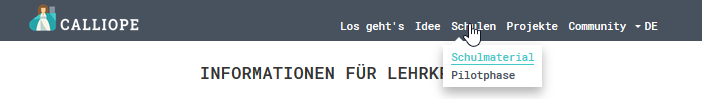 Kostenloser Download von Arbeitsheften und sonstigem Material für den Unterricht!!www.cornelsen.de/calliope/Seite des Cornelsen-Verlags über Material und Bestellung des Calliope minihttps://tuduu.org/lernen/calliopeJunge Tüftler – tolle Seite mit VideosyoutubeBitte Suchbegriff „Calliope mini“ eingeben.https://calliope.cc/schulen/schulmaterialHier finden Sie eine Auflistung der besten Projektseiten mit Unterrichtsmaterial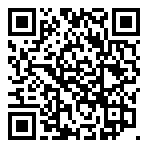 https://calliope.cc/idee/ueber-minihttps://tuduu.org/lernen/calliope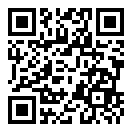 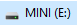 Im Explorer erscheint der Calliope als eigenes Laufwerk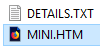 Durch Klicken auf die Datei „MINI.HTM“ gelangt man zur Hauptseite von Calliope: calliope.cc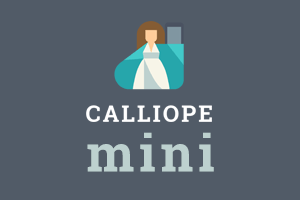 Calliope mini EditorDie einfachste und schnellste Art den mini zu programmiren
miniedit.calliope.cc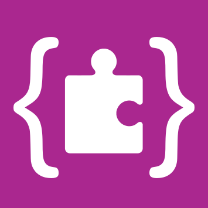 MakeCodeProgrammieren durch das Anordnen von Programmier-Blöcken oder mit Javascript.makecode.calliope.cc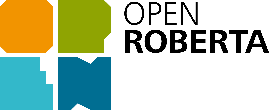 Open Roberta Lab®Programmieren mit grafischer Oberfläche wie bei den obigen Beispielen. Die Open-Source-Plattform beruht auf der langjährigen Erfahrung der Fraunhofer-Initiative „Roberta® – Lernen mit Robotern“.
lab.open-roberta.orgCalliope mini Editor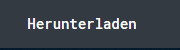 Auf „Herunterladen“ klicken und dann per „drag & drop“ auf das Laufwerkssymbol ziehen.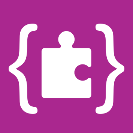 MakeCodeAuf „Herunterladen“ klicken, das Programm wird in den Ordner „Download“ kopiert 
oder über das Diskettensymbol den Speicherort wählen.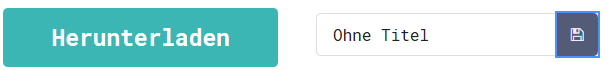 Nepo - Open Roberta Lab®Auf das Icon „Starte auf Calliope“Klicken und im anschließendenDialogfenster den Speicherort Wählen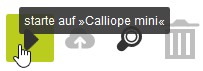 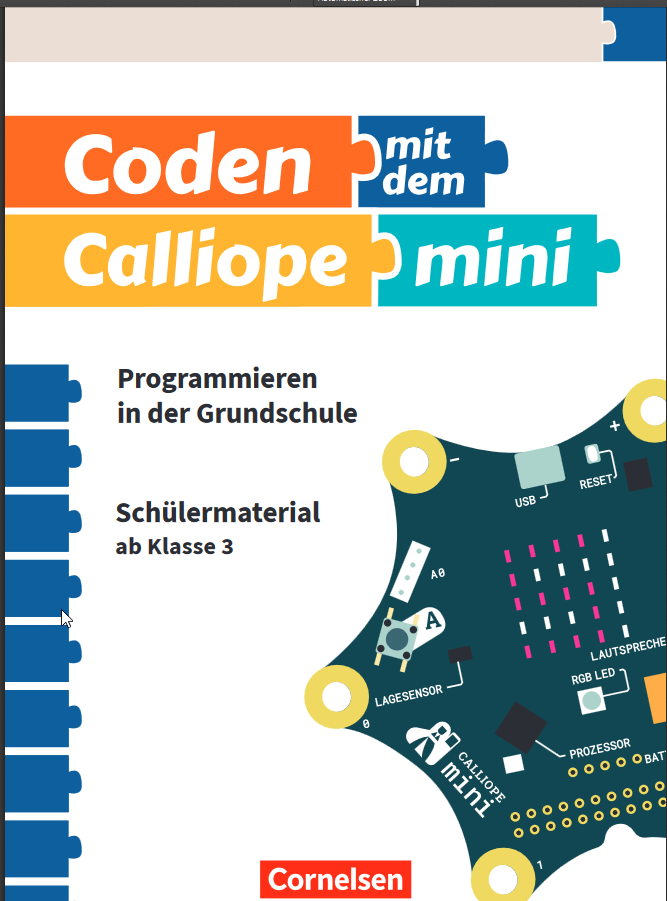 Schülerarbeitsheft ab 3. Klasse auch für Klassen der MS geeignet.https://calliope.cc/schulen/schulmaterial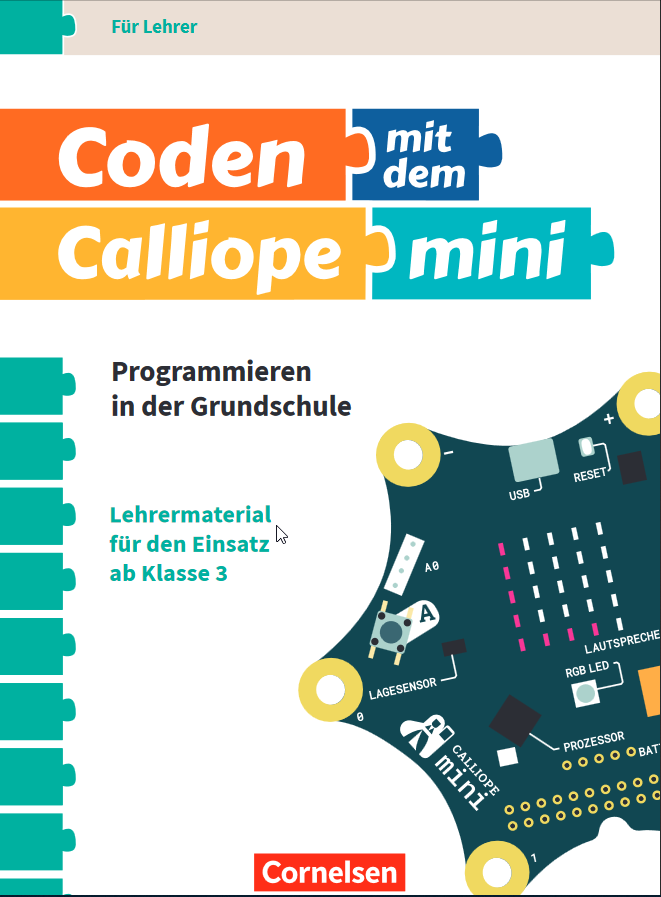 Lehrerarbeitsheft ab 3. Klasse auch für Klassen der MS geeignet.https://calliope.cc/schulen/schulmaterialSymbolBedeutungOvalSTART und ENDERechteckBefehl, OperationPfeil, LinieVerbindung zu nächsten ElementSymbolBedeutungRauteVerzweigung, BedingungParallelogrammEin- und AusgabeMithilfe von Rasterdarstellungen und Grafiken können eindeutige Situationen geschaffen werden. Die Schüler formulieren dazu passende Anweisungen. Je nach Unterrichtssituation können Lehrkräfte und Schüler selbst Rastersysteme entwickeln und dazu Programmieranweisungen formulieren.Hier können schon Bedingungen und Schleifen als Bestandteil einer Programmieranweisung Eingeführt werden.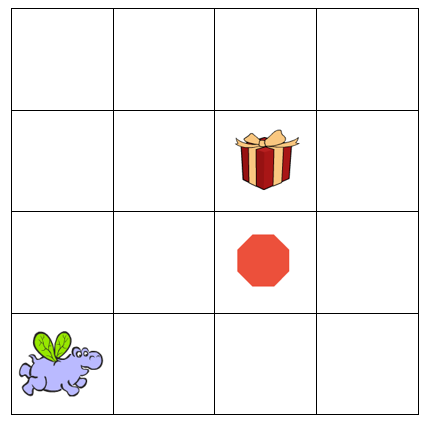 